A T E N T A M E N T E 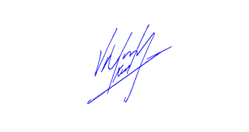  _____________________________________________REGIDOR VÍCTOR MANUEL MONROY RIVERA.PRESIDENTE DE LA COMISIÓN EDILICIA PERMANENTE DE OBRAS PÚBLICAS, PLANEACIÓN URBANA Y REGULARIZACIÓN DE LA TENENCIA DE LA TIERRA.VMMR/mffSENTIDO DEL VOTO DE LA OCTAVA SESIÓN ORDINARIA DE LA COMISIÓN EDILICIA PERMANENTE DE OBRAS PÚBLICAS, PLANEACIÓN URBANA Y REGULARIZACIÓN DE LA TENENCIA DE LA TIERRA. VOTO PARA APROBAR EL DICTAMEN FINAL CON EL FALLO EMITIDO EL 22 DE JULIO DEL 2022, POR EL COMITÉ DE OBRA PUBLICA PARA EL MUNICIPIO DE ZAPOTLÁN EL GRANDE, JALISCOIntegranteCargoA favorEn contraSíndico Magali Casillas ContrerasVocalRegidora Tania Magdalena Bernardino JuárezVocalRegidor Víctor Manuel Monroy RiveraPresidenteVOTO PARA APROBAR EL DICTAMEN FINAL CON EL FALLO EMITIDO EL 10 DE AGOSTO DEL 2022, POR EL COMITÉ DE OBRA PUBLICA PARA EL MUNICIPIO DE ZAPOTLÁN EL GRANDE, JALISCOIntegranteCargoA favorEn contraSíndico Magali Casillas ContrerasVocalRegidora Tania Magdalena Bernardino JuárezVocalRegidor Víctor Manuel Monroy RiveraPresidenteVOTO PARA APROBAR SOMETER A CONSIDERACIÓN DEL PLENO DEL AYUNTAMIENTO, UNA DISPENSA RESPECTO AL CONTRATISTA JOCHER INGENIARÍA S.A. DE C.V.IntegranteCargoA favorEn abstenciónSíndico Magali Casillas ContrerasVocalRegidora Tania Magdalena Bernardino JuárezVocalRegidor Víctor Manuel Monroy RiveraPresidente